FICHA DE SOCIO DE LA ASOCIACIÓN VÍA MARIANA LUSO-GALAICANombre	___________________________________________________________Apellidos	___________________________________________________________D. N. I 		_____________________Dirección Postal _________________________________________________________	_____________________________________________________________________________País		____________________Teléfono	____________________Email		________________________________________________________________Firma		_________________________________En cumplimiento del RD 5/2018, del 27 de julio:Responsable: Identidad: ASOCIACION VIA MARIANA LUSO-GALAICA - NIF: G94174307  Dir. postal: Casa Cultural "OFeirón" s/n, Parada de Achas, 36887,  A Cañiza, Pontevedra Correo elect: viamarianalusogalaica@gmail.com “En nombre de la asociación tratamos la información que nos facilita con el fin de prestarles el servicio inherente a nuestros fines. Los datos proporcionados se conservarán mientras se mantenga la relación de socio o durante los años necesarios para cumplir con las obligaciones legales. Los datos no se cederán a terceros salvo en los casos en que exista una obligación legal. Usted tiene derecho a obtener confirmación sobre si en ASOCIACION VIA MARIANA LUSO-GALAICA estamos tratando sus datos personales por tanto tiene derecho a acceder a sus datos personales, rectificar los datos inexactos o solicitar su supresión cuando los datos ya no sean necesarios, vía correo electrónico.La Asociación Vía Mariana Luso-Galaica es una organización sin ánimo de lucro que se financia con los donativos de sus socios. PROCEDIMIENTOSocios particulares 20€/añoSocios Comerciales 50€/añoCuenta Bancaria: CTA.ABANCA     ES46 2080 0576 3530 4001 0032Concepto: “Cuota año 2019 socio de número/Institucional”Remitir el impreso cumplimentado junto con el justificante bancario del ingreso realizado a:Asociación Vía Mariana Luso Galaica CIF: G94174307Casa cultural O Feirón s/n Parada de Achas 36887 A Cañiza. Pontevedraviamarianalusogalaica@gmail.comLos Establecimientos de acogida peregrina Asociados incluirán también la ficha adjunta:CODIGO DE BOAS PRACTICAS PARA ESTABLECIMIENTOS DE ACOGIDA PEREGRINA	En preparaciónEl Trato al Peregrino será respetuosoEl local será sencillo pero limpioDispondrá de agua caliente, lavadora-secadora y tendalDispondrá de mantas y elementos calefactores en inviernoEl precio se ajustará a las condiciones de sencillezEl propietario dispondrá de un teléfono de apoyo al PeregrinoEl propietario deberá conocer la ruta y los servicios para informar en todo momentoFarmaciasServicios médicosPolicía-EmergenciasSupermercados-UltramarinosEl propietario dispondrá de la Guia de la Via Mariana para consulta en formato impreso o DigitalDispondrá de guías impresas de la etapa para su ventaDispondrá de links o códigos QR para acceso a la información peregrinaEl propietario dispondrá de un sello de la Via Mariana para registrar la estancia en la credencialEl propietario deberá cubrir la ficha con los datos del peregrinoGestión de SeguridadLa Imagen corporativa de la Via Mariana pertenece a su autora Mª José Siva, y no puede ser utilizada con fines comerciales. Solo la Asociación Via Mariana Luso Galaica CIF: G94174307 está autorizada para su reproducción FICHA DE ALOJAMIENTO PEREGRINO             Nombre   Albergue Turistico Aguncheiro   Nombre   Albergue Turistico Aguncheiro   Nombre   Albergue Turistico Aguncheiro   Nombre   Albergue Turistico Aguncheiro   Nombre   Albergue Turistico AguncheiroDirección Porto Mougás. OiaO Porto 53, Mougás-Oiahttps://goo.gl/maps/EaFzEqqCUu42DisponibilidadeTodo el añoDe 17 a 22hDisponibilidadeTodo el añoDe 17 a 22hDisponibilidadeTodo el añoDe 17 a 22hTemporada AltaDe   á   Temporada AltaDe   á   FOTO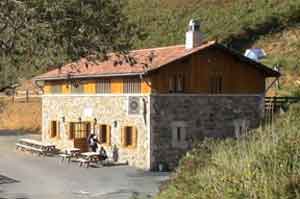 ContactoTelefono 0034 986361571 / (0034)665840774Mail infoaguncheiro@gmail.comWebhttps://aguncheiro.wixsite.com/alojamientoturisticoPRECIOSHABITACIONEShttps://aguncheiro.wixsite.com/alojamientoturistico/habitacionesALBERGUEhttps://aguncheiro.wixsite.com/alojamientoturistico/albergueContactoTelefono 0034 986361571 / (0034)665840774Mail infoaguncheiro@gmail.comWebhttps://aguncheiro.wixsite.com/alojamientoturisticoPRECIOSHABITACIONEShttps://aguncheiro.wixsite.com/alojamientoturistico/habitacionesALBERGUEhttps://aguncheiro.wixsite.com/alojamientoturistico/albergueContactoTelefono 0034 986361571 / (0034)665840774Mail infoaguncheiro@gmail.comWebhttps://aguncheiro.wixsite.com/alojamientoturisticoPRECIOSHABITACIONEShttps://aguncheiro.wixsite.com/alojamientoturistico/habitacionesALBERGUEhttps://aguncheiro.wixsite.com/alojamientoturistico/albergueContactoTelefono 0034 986361571 / (0034)665840774Mail infoaguncheiro@gmail.comWebhttps://aguncheiro.wixsite.com/alojamientoturisticoPRECIOSHABITACIONEShttps://aguncheiro.wixsite.com/alojamientoturistico/habitacionesALBERGUEhttps://aguncheiro.wixsite.com/alojamientoturistico/albergueContactoTelefono 0034 986361571 / (0034)665840774Mail infoaguncheiro@gmail.comWebhttps://aguncheiro.wixsite.com/alojamientoturisticoPRECIOSHABITACIONEShttps://aguncheiro.wixsite.com/alojamientoturistico/habitacionesALBERGUEhttps://aguncheiro.wixsite.com/alojamientoturistico/albergueServiciosServiciosServiciosServicios cercanosServicios cercanosServicios cercanosAgua caliente:Agua caliente:SiOficina de información y turismoOficina de información y turismoAgua potable: Agua potable: NoTaller para bicicletasTaller para bicicletasBotiquín:Botiquín:Carnicería:Carnicería:Calefacción:Calefacción:Local de acceso a InternetLocal de acceso a InternetCocina:Cocina:Cajero automáticoCajero automáticoMicroondas:Microondas:Tienda de comestiblesTienda de comestiblesFrigorífico:Frigorífico:Panadería:Panadería:Lavadero:Lavadero:Farmacia:Farmacia:Lavadora:Lavadora:Asistencia médicaAsistencia médicaTendero:Tendero:Restaurante y baresRestaurante y baresMáquina refrescos:Máquina refrescos:LavanderíaLavanderíaMáquina café:Máquina café:Salón:Salón:Salón comedor:Salón comedor:Taquillas y armariosTaquillas y armariosToallas y jabón:Toallas y jabón:Enchufes para móvil:Enchufes para móvil:WIFIWIFICobertura móvil:Cobertura móvil:Sitio para bicicletas:Sitio para bicicletas:Concello de Oia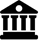 http://www.concellodeoia.es/Mosteiro de Oia  Información y turismo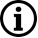 https://goo.gl/maps/PkxFWEKmpz32Tienda de comestibles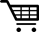 Farmacia: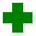 Farmacia María Jesús Toba GirónLugar a Riña, 20, 36794 Oya, Pontevedrahttps://goo.gl/maps/xmMQFby1sQnCentro de Salud de Oia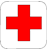 Centro Saude OiaCalle Riña, 123, 36794 Oya, Pontevedrahttps://goo.gl/maps/EWdTA8TnkMB2Lavandería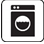 Bicicletas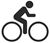 €  Cajero Automático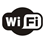 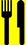 